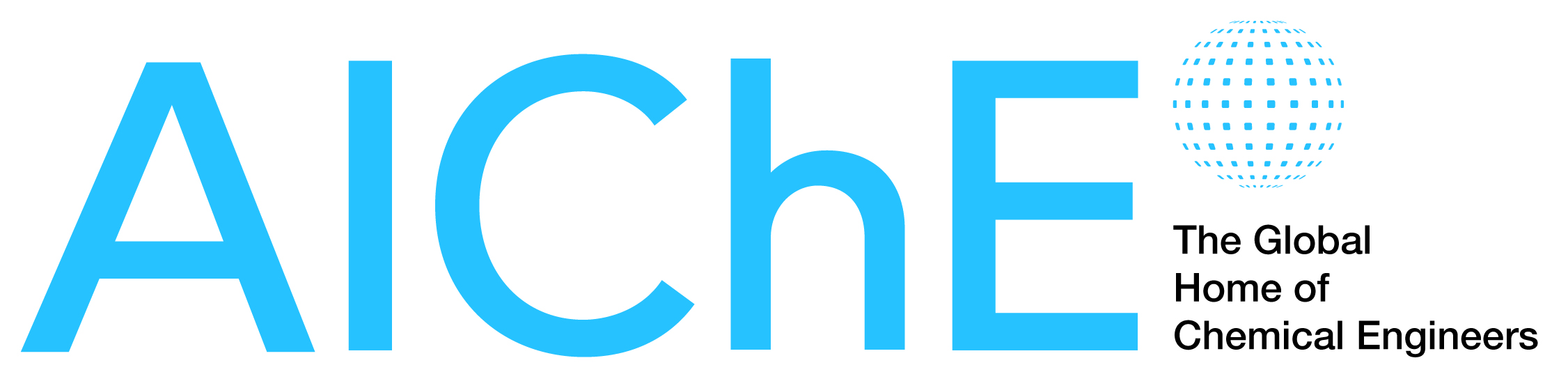 Starting a Student ChapterSample List of Activities Industrial Plant visits/toursPowerplant, Nuclear Power StationSoft Drinks FactoryPesticides plantEducational activitiesComputer Courses:	computer programming, Matlab, Hysys and Polymath, Java tutorials, etcAcademic Conference AttendanceLectures/seminars by industry/faculty expertsWorkshops with local industry expertsJoint subscriptions to industry journalsSocial eventsWelcome Event for first semester studentsSports events – to promote camaraderie and physical activity in the ChE communityPresentations by industry experts/faculty followed by coffee, snacksFaculty appreciation eventsBarbeque/picnic mixersCommunity outreachCharitable donations of food, clothing, baby supplies by school community to local organizations in needTeam participation in charity walk/runParticipation in recycling and other community environmental awareness projects and eventsCompetitionsPoster competitions Design competitionsChE knowledge competitionsChE & Chapter development and promotionPromotion of AIChE competitionsOrganizational/planning chapter meetingsFundraising for chapter activities Promotion of AIChE chapter at university fairsOutreach workshop for local high school students  Liaison between ChE faculty and students
